Hoch hinausLineo High von ScheurichDas Leben spielt sich mehr denn je im Freien ab: Geschickt geplant und ausgestattet mit den passenden Möbeln und Accessoires wird aus jeder Terrasse und jedem Feierabend-Balkon eine echte Wohlfühloase. Von elementarer Bedeutung sind dabei die Pflanzen, sie steigern den Entspannungsfaktor für die Bewohner und verleihen dem privaten Hideaway eine individuelle Note. Grund genug für Scheurich, seine erfolgreiche Serie Lineo um elegante Hochgefäße zu erweitern. Damit wird der kreative Freiraum für das Open-Air-Zimmer sympathisch vergrößert.Zurück zur Natur ist ein Trend, an dem derzeit niemand vorbeikommt: Die hochwertigen Pflanzgefäße mit dem dezenten Relief und der „Hand-made“- Anmutung begeistern durch ihren authentischen Look in den Farben Schwarz-Granit und Taupe-Granit. Sie besitzen eine feine Ästhetik, fügen sich hervorragend ins Grün der Umgebung ein und sind offen für alle Outdoor-Gestaltungen. Beim Blick ins Innere überrascht Scheurich mit einem besonderen Detail: Lineo High verfügt über einen Einsatz, der ein komfortables Bepflanzen ermöglicht. Je höher das Gefäß, desto größer der Einsatz − damit sind nicht nur optimale Voraussetzungen für Solitäre gegeben, sondern auch für die Verwendung von Containern zur dekorativen Wechselbepflanzung. Neben dem ansprechenden Design und der wertigen, natürlich wirkenden Oberfläche überzeugt das Leichtgewicht in puncto Nachhaltigkeit. Die im aufwändigen Rotationsgussverfahren hergestellten Gefäße sind original „Made in Germany“ und eignen sich sowohl für den Outdoor- als auch für den Indoorbereich. Dafür sorgt ein praktischer Verschluss, der sich bei diesen Modellen in der Seitenwand befindet. Bleibt dieser geöffnet, ist ein zuverlässiger Wasserablauf gewährleistet, so dass die Pflanzenlieblinge auch bei Dauerregen vor Staunässe sicher sind und prächtig gedeihen. Lineo High beeindruckt durch eine organische Formgebung, die im Zusammenspiel mit Rosmarinstämmchen und aromatisch duftenden Kräutern wie Salbei und Thymian eine mediterrane Atmosphäre schafft, in der auch andere Topfschönheiten wie Oleander ihren großen Auftritt haben.Über ScheurichMein Topf. Mein Style.Scheurich versteht es, die unterschiedlichen Verbraucherwünsche zu erfüllen und für die angesagten Wohnstile innovative und stylishe Produkte anzubieten. Mit trendbewussten Designs, bewährter Qualität Made in Germany und einem der größten Formenangebote am Markt ist das Familienunternehmen die Nr. 1 in Europa bei Pflanzgefäßen für den In- und Outdoorbereich. Die nachhaltige Keramik- und Kunststoff-Produktion an den beiden deutschen Standorten macht Scheurich auch zum Vorreiter beim Umweltschutz.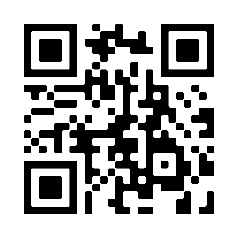 Lieferbare Größen:Unverbindliche Preisempfehlungen:54 und 65 cm Ab € 57,95